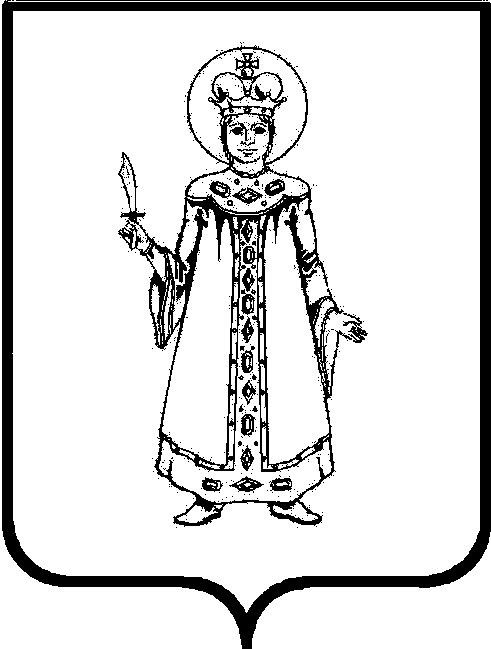 П О С Т А Н О В Л Е Н И ЕАДМИНИСТРАЦИИ СЛОБОДСКОГО СЕЛЬСКОГО ПОСЕЛЕНИЯ УГЛИЧСКОГО МУНИЦИПАЛЬНОГО РАЙОНАот  05. 05. 2012 г.     № 26О внесении изменений и дополнений в постановление Администрации Слободского сельского поселения от 14. 03. 2012 г. № 13 «Об утверждении Реестра муниципальных услуг, предоставляемых Администрацией Слободского сельского поселения»Во исполнение  требований Федерального закона от 27 июля 2010 года № 210-ФЗ «Об организации предоставления государственных и муниципальных услуг», Устава Слободского сельского поселения, в целях предоставления гражданам и организациям полной информации об условиях и порядке оказания муниципальных услуг (работ), оказываемых (выполняемых) Администрацией Слободского сельского поселенияАДМИНИСТРАЦИЯ ПОСЕЛЕНИЯ ПОСТАНОВЛЯЕТ: 	1. Приложение к постановлению Администрации поселения от 14. 03. 2012  № 13 «Об утверждении реестра муниципальных услуг, предоставляемых Администрацией Слободского сельского поселения» изложить в новой редакции:«Реестр муниципальных услуг, предоставляемыхАдминистрацией Слободского сельского поселения  2. Разместить  настоящее постановление на официальном сайте Угличского муниципального района.	3. Контроль за исполнением настоящего постановления возложить на заместителя  Главы Администрации Слободского сельского поселения Стрижову Н.А. 	4. Настоящее постановление вступает в силу с момента подписания.Глава поселения                                             Н.П. Смирнова№№пп/пНаименование муниципальной услугиПолучатели муниципальной услугиПоставщик муниципальной услуги1234Торговля1. Выдача разрешений на право организации розничного рынкаЮридические лицаАдминистрация Слободского сельского поселения Малый и средний бизнес, инвестиционные проекты2.Предоставление конкурсной документации,    документации об аукционе  на основании заявления любого заинтересованного лицаЮридические лица, индивидуальные предприниматели и физические лицаАдминистрация Слободского сельского поселения 3.Разъяснение положений конкурсной документации и (или) документации об аукционе при размещении муниципального заказаЮридические лица, индивидуальные предприниматели и физические лицаАдминистрация Слободского сельского поселения Архивный фонд4. Исполнение запросов пользователей – физических и юридических лиц по архивным документам Юридические и физические лицаАдминистрация Слободского сельского поселения Имущественные отношения5. Передача  в аренду муниципального имущества казныЮридические ифизические лицаАдминистрация Слободского сельского поселения Жилищно-коммунальное хозяйство6.Выдача копии финансово-лицевого счета, выписки из похозяйственной книги, справок и иных документов в сфере жилищно-коммунального хозяйства, выдача которых относится к полномочиям соответствующего учреждения.Физические лицаАдминистрация Слободского сельского поселения Социальная  защита7.Предоставление единовременной адресной материальной помощи гражданам,  оказавшимся в трудной жизненной ситуации  Физические лицаАдминистрация Слободского сельского поселения 8.Организация предоставления пенсии за выслугу лет гражданам, замещавшим муниципальные  должностиФизические лицаАдминистрация Слободского сельского поселения Транспорт и автомобильные дороги9.Предоставление пользователям автомобильных дорог местного значения информации о состоянии автомобильных дорогЮридические ифизические лицаАдминистрация Слободского сельского поселения 